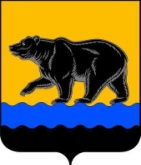 АДМИНИСТРАЦИЯ ГОРОДА НЕФТЕЮГАНСКА                              ПОСТАНОВЛЕНИЕ25.04.2022											№ 48-нпг.НефтеюганскО внесении изменения в постановление администрации города Нефтеюганска от 08.05.2019 № 86-нп «Об утверждении реестра муниципальных услуг муниципального образования город Нефтеюганск»В соответствии с Федеральным законом Российской Федерации                               от 27.07.2010 № 210-ФЗ «Об организации предоставления государственных и муниципальных услуг», постановлением администрации города Нефтеюганска от 06.04.2015 № 32-нп «Об утверждении порядка формирования и ведения реестра муниципальных услуг города Нефтеюганска», руководствуясь Протоколом президиума Правительственной комиссии по цифровому развитию, использованию информационных технологий для улучшения качества жизни и условий ведения предпринимательской деятельности                         от 10.12.2021 № 44, администрация города Нефтеюганска постановляет:1.Внести изменение в постановление администрации города Нефтеюганска от 08.05.2019 № 86-нп «Об утверждении реестра муниципальных услуг муниципального образования город Нефтеюганск»                           (с изменениями, внесенными постановлениями администрации города Нефтеюганска от 21.08.2019 № 147-нп, от 21.04.2020 № 61-нп, от 01.12.2020   № 171-нп, от 19.03.2021 № 25-нп, от 24.09.2021 № 150-нп, от 13.04.2022                       № 45-нп), а именно: в приложении к постановлению строки 1.27, 1.28, 1.37, 1.38 изложить согласно приложению к постановлению.2.Обнародовать (опубликовать) постановление в газете «Здравствуйте, нефтеюганцы!». 3.Департаменту по делам администрации города (Белякова С.В.) разместить постановление на официальном сайте органов местного самоуправления города Нефтеюганска в сети Интернет.4.Постановление вступает в силу после его официального опубликования.5.Контроль исполнения постановления оставляю за собой.                                                                                                                                                                                            Глава города Нефтеюганска                                                                        Э.Х.Бугай Приложение к постановлению администрации города от 25.04.2022 № 48-нп1.27Выдача разрешения на строительство объекта капитального строительства  (в том числе внесение изменений в разрешение на строительство объекта капитального строительства и внесение изменений в разрешение на строительство объекта капитального строительства в связи с продлением срока действия  такого разрешения) Выдача документа, который подтверждает соответствие проектной документации требованиям, установленным градостроительным регламентом (за исключением случая, предусмотренного частью 1.1 статьи 51 Градостроительного кодекса Российской Федерации), проектом планировки территории и проектом межевания территории (за исключением случаев, если в соответствии с настоящим Кодексом подготовка проекта планировки территории и проекта межевания территории не требуется), при осуществлении строительства, реконструкции объекта капитального строительства, не являющегося линейным объектом (далее - требования к строительству, реконструкции объекта капитального строительства), или требованиям, установленным проектом планировки территории и проектом межевания территории, при осуществлении строительства, реконструкции линейного объекта (за исключением случаев, при которых для строительства, реконструкции линейного объекта не требуется подготовка документации по планировке территории), требованиям, установленным проектом планировки территории, в случае выдачи разрешения на строительство линейного объекта, для размещения которого не требуется образование земельного участка, а также допустимость размещения объекта капитального строительства на земельном участке в соответствии с разрешенным использованием такого земельного участка и ограничениями, установленными в соответствии с земельным и иным законодательством Российской Федерации и дающий застройщику право осуществлять строительство, реконструкцию объекта капитального строительства, за исключением случаев, предусмотренных настоящим Кодексом.Департамент градостроительства и земельных отношений администрации городаФизические и (или) юридические лицаДепартамент градостроительства и земельных отношений администрации городаПредоставление материалов, содержащихся в проектной документации1.28Выдача разрешения на ввод объекта в эксплуатациюВыдача документа, который удостоверяет выполнение строительства, реконструкции объекта капитального строительства в полном объеме в соответствии с разрешением на строительство, проектной документацией, а также соответствие построенного, реконструированного объекта капитального строительства требованиям к строительству, реконструкции объекта капитального строительства, установленным на дату выдачи представленного для получения разрешения на строительство градостроительного плана земельного участка, разрешенному использованию земельного участка или в случае строительства, реконструкции линейного объекта проекту планировки территории и проекту межевания территории (за исключением случаев, при которых для строительства, реконструкции линейного объекта не требуется подготовка документации по планировке территории), проекту планировки территории в случае выдачи разрешения на ввод в эксплуатацию линейного объекта, для размещения которого не требуется образование земельного участка, а также ограничениям, установленным в соответствии с земельным и иным законодательством Российской Федерации.Департамент градостроительства и земельных отношений администрации городаФизические и (или) юридические лицаДепартамент градостроительства и земельных отношений администрации городаВыдача акта приемки объекта капитального строительства (в случае осуществления строительства, реконструкции на основании договора);Выдача схемы, отображающей расположение построенного, реконструированного объекта капитального строительства, расположение сетей инженерно-технического обеспечения в границах земельного участка и планировочную организацию земельного участка и подписанную лицом, осуществляющим строительство (лицом, осуществляющим строительство, и застройщиком или техническим заказчиком в случае осуществления строительства, реконструкции на основании договора), за исключением случаев строительства, реконструкции линейного объекта.Выдача документа, подтверждающего соответствие построенного, реконструированного объекта капитального строительства требованиям технических регламентов и подписанный лицом, осуществляющим строительство.Выдача документа, подтверждающего соответствие параметров построенного, реконструированного объекта капитального строительства проектной документации, в том числе требованиям энергетической эффективности и требованиям оснащенности объекта капитального строительства приборами учета используемых энергетических ресурсов, и подписанный лицом, осуществляющим строительство (лицом, осуществляющим строительство, и застройщиком или техническим заказчиком в случае осуществления строительства, реконструкции на основании договора, а также лицом, осуществляющим строительный контроль, в случае осуществления строительного контроля на основании договора), за исключением случаев осуществления строительства, реконструкции объектов индивидуального жилищного строительства.Выдача документов, подтверждающих соответствие построенного, реконструированного объекта капитального строительства техническим условиям и подписанных представителями организаций, осуществляющих эксплуатацию сетей инженерно-технического обеспечения (при их наличии)1.37Направление уведомления о соответствии указанных в уведомлении о планируемом строительстве параметров объекта индивидуального жилищного строительства или садового дома установленным параметрам и допустимости размещения объекта индивидуального жилищного строительства или садового дома на земельном участке.Департаментом градостроительства и земельных отношений администрации города осуществляется направление уведомления о соответствии (несоответствии) объекта ижс или садового дома установленным параметрам допустимости и (или) недопустимости размещения объекта ижс или садового дома на земельном участкеДепартамент градостроительства и земельных отношений администрации городаФизические лицаДепартамент градостроительства и земельных отношений администрации города-1.38Направление уведомления о соответствии построенных или реконструированных  объектов индивидуального жилищного строительства или садового дома требованиям законодательства Российской Федерации о градостроительной деятельностиДепартаментом градостроительства и земельных отношений администрации города осуществляется направление уведомления о соответствии (несоответствии) объекта ижс или садового дома требованиям законодательства о градостроительной деятельностиДепартамент градостроительства и земельных отношений администрации городаФизические лицаДепартамент градостроительства и земельных отношений администрации города-